St Uny Church of England Academy 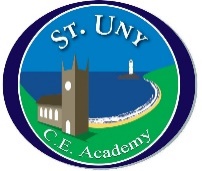 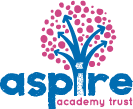 School Council MeetingDate: 19.10.211Election of officers Officers for the coming year were elected.Chair – LDVice Chair – SCSecretary – ATVice Secretary – BDTreasure – TDVice Treasurer – MPLayla then ran the meeting. 2Children in NeedA vote was taken to decide on how we would raise money for Children in Need. A non-uniform day with children asked to dress in house colours / house dressing up.Cake sale to take place after school.3Charity for the yearCouncillors were asked to go back and ask their classes for ideas about which charity to support in the coming year. 4AOB Next meeting 16th November 2021  